Продолжаем Всероссийские недели финансовой грамотностиВ группе «Солнышко» прошла сюжетно-ролевая игра «Торговый центр»Цель: Закрепление и расширение представлений об основах финансовой грамотности у детей старшего дошкольного возраста.Дети в ходе игры учились рационально использовать денежные средства при приобретении товара.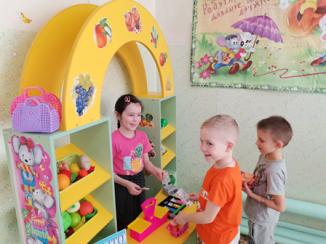 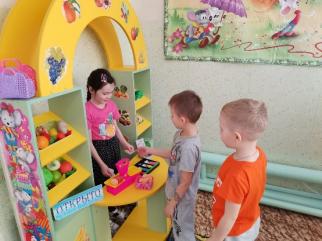 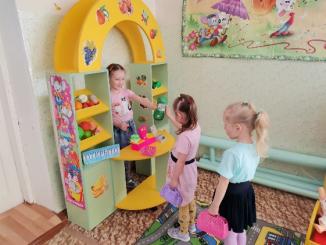 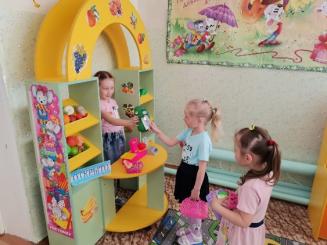 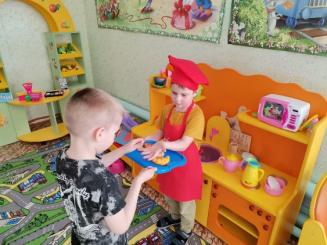 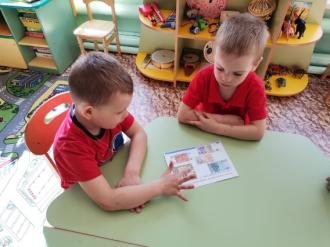 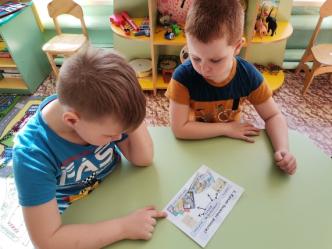 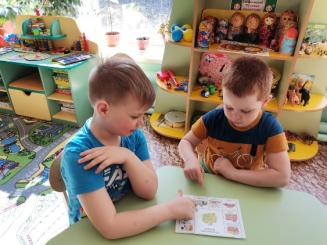 